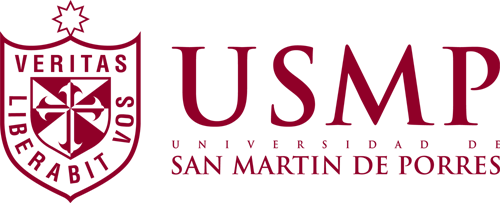 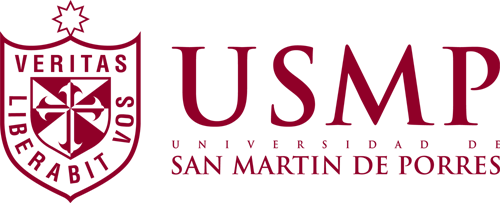 DECLARACIÓN JURADAYo,.………………………………………………………………………………………Con DNI N° ………………………., domiciliado en ……………………………………………………………………………………………………………………………Declaro que no tengo impedimento legal, académico ni  administrativo, para ejercer la docencia en el sistema de educación superior y universitario, ni haber sido sancionado por prácticas indebidas tanto académicas como administrativas.Para mayor constancia firmo la presente declaración jurada a los…..días del mes de ………….. del…...Firma                                  ……………………………………Nombre y apellidos            ……………………………………DNI                                    …………………………………….